13:30-14:00Регистрация, встреча гостей Актовый зал14:00-14:10 Вступительное слово координатора по инклюзии МБОУ СОШ № 67Денисова Ольга Геннадьевна14:10-14:30«Работа с детьми         с особыми образовательными потребностями        в условиях санаторной школы-интерната» Ханаев Альберт Леонидович, директор МБОУ ШИ № 133, кандидат медицинских наук14:30-14:40«Система адаптивности учебного занятия для детей с нарушением зрения» Тарасова Ирина Евгеньевна, заместитель директора по УВР МКОУ С(К)ШИ № 39.Секция математикиКабинет №2/5Открытые занятия, выступления14:50-15:30«Линза. Наблюдение изображений в линзе» Интегрированный урок, 6б класс, Ястремская Екатерина Сергеевна, учитель математики МБОУ СОШ № 6715:40-15:50«Оценивание предметных результатов на уроках математики», слайд-презентация, Бекиш Ирина Ивановна, учитель математики первой квалификационной категории МБОУ ШИ № 13315:50-16:00«Особенности обучения и оценивания детей с нарушением зрения на уроках математики», Киргетова Лидия Яковлевна, учитель математики высшей категории,  Михайлис Ирина Николаевна, учитель математики первой категории.Секция информатики Кабинет №2/10Открытые занятия, выступления14:50-15:30 «Построение графиков линейной и тригонометрической функций в практической работе №5», урок информатики, 9б класс, Гринькова Марина Витальевна, учитель информатики высшей квалификационной категории, МБОУ СОШ № 6715:40-15:50«Оценивание предметных результатов на уроках информатики»,  слайд-презентация, Томилова Ольга Ивановна,  учитель информатикипервой квалификационной категории, МБОУ ШИ № 13315:50-16:00 «Особенности изучения курса информатики детьми, имеющими патологию зрения», слайд-презентация,  Кравченко Вячеслав Николаевич, учитель информатики МКОУ С(К)ШИ № 39.Внеурочная деятельностьКабинет №3/814:50-15:30Внеурочного занятия по робототехнике с использованием робототехнических систем LEGO WEDO 2.0«Майло, научный вездеход. Совместная работа»Ястремский Роман Владимирович, руководитель кружка «Робототехника»16:10-16:20 Актовый залЗакрытие семинара, подведение итогов Ворфоломеева Ирина Петровна, методист ТГМ МКУДПО «ГЦРО»РАЙОННЫЙ СЕМИНАР«Работа с детьми с особыми образовательными потребностями на уроках математики, информатики»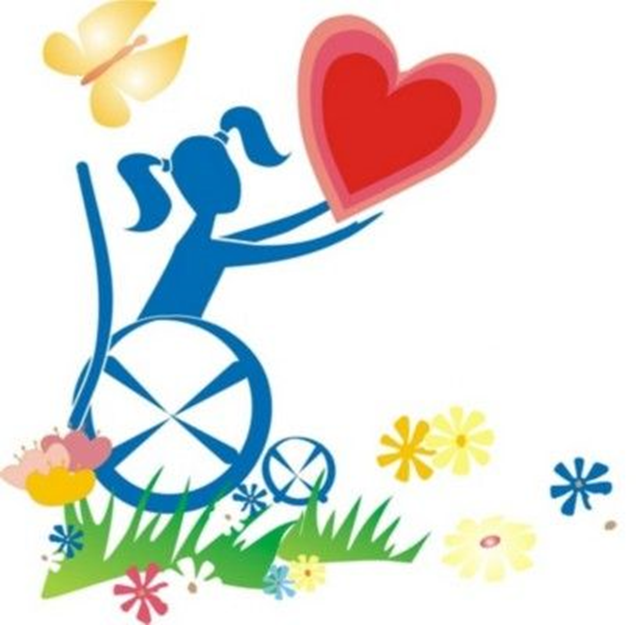 23 октября 2017 года